Tematy na 19.05. – klasa II. Regina Rafalska.Edukacja polonistyczna. Temat: Sprawdzam siebie – test  nr. 3.Edukacja przyrodnicza. Temat: Zwierzęta pożyteczne i szkodniki, sposoby ich zwalczania.Ćwiczenia str.45 – ćw. 1 i 2 [ poznanie zwierząt pożytecznych i szkodników w ogrodzie].Zapisać temat lekcji – wypisać trzy przykłady zwierząt pożytecznych i trzy przykłady szkodników.Edukacja matematyczna. Dodawanie i odejmowanie liczb dwucyfrowych – obliczenia w zakresie 100.Podręcznik str. 52.Zadanie 1- sposoby odejmowania liczb dwucyfrowych.Zadanie2 -  przepisać przykłady do zeszytu i obliczyć poznanymi sposobami.Zadanie 3, 4 –wspólne rozwiązanie zadań [ obliczenia zapisać w zeszycie ].Wychowanie fizyczne.Temat: Ćwiczenia kształtujące wytrzymałość– wykonaj ćwiczenia: https://www.youtube.com/watch?v=as2labn6K74– 8 min ciągłego bieguReligiaZapisz do zeszytu temat katechezy: Święty Jan Paweł II- Wielki nasz rodak.Papież Jan Paweł II urodził się w Wadowicach 18 maja 1920 roku. 18 maja obchodzimy 100.rocznicę Jego urodzin.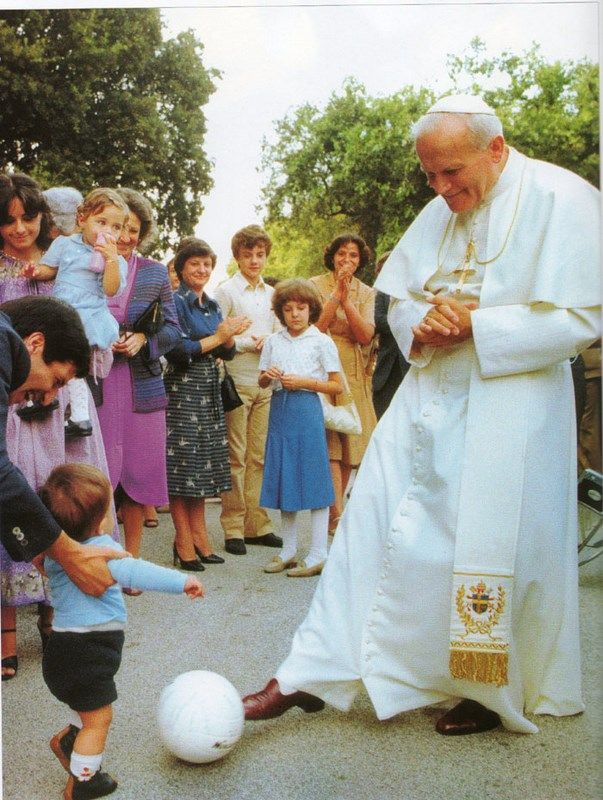 Obejrzyj: https://www.youtube.com/watch?v=kpa5ZxPlhy0